ProjektasROKIŠKIO rajono savivaldybėS TARYBASPRENDIMASDĖL PARDUODAMŲ ROKIŠKIO RAJONO SAVIVALDYBĖS BŪSTŲ SU PAGALBINIO ŪKIO PASKIRTIES PASTATAIS SĄRAŠO PATVIRTINIMO2022 m. birželio 23 d. Nr. TS-RokiškisVadovaudamasi Lietuvos Respublikos vietos savivaldos įstatymo 16 straipsnio 2 dalies 15 ir 26 punktais, 18 straipsnio 1 dalimi ir Lietuvos Respublikos paramos būstui įsigyti ar išsinuomoti įstatymo 25 straipsnio 5 dalimi, Rokiškio rajono savivaldybės taryba nusprendžia:1. Patvirtinti parduodamų Rokiškio rajono savivaldybės būstų ir pagalbinio ūkio paskirties pastatų sąrašą (pridedama).2. Pripažinti netekusiu galios Rokiškio rajono savivaldybės tarybos 2020 m. gruodžio 23 d. sprendimą Nr. TS-323 „Dėl parduodamų Rokiškio rajono savivaldybės būstų su pagalbinio ūkio paskirties pastatais sąrašo patvirtinimo“.3. Skelbti šį sprendimą teisės aktų registre ir Rokiškio rajono savivaldybės interneto svetainėje www.rokiskis.lt.Sprendimas per vieną mėnesį gali būti skundžiamas Lietuvos administracinių ginčų komisijos Panevėžio apygardos skyriui (Respublikos g. 62, Panevėžys) Lietuvos Respublikos ikiteisminio administracinių ginčų nagrinėjimo tvarkos įstatymo nustatyta tvarka.Violeta Bieliūnaitė-Vanagienė							PATVIRTINTARokiškio rajono savivaldybės tarybos2022 m. birželio 23 d. sprendimu Nr. TS- PARDUODAMŲ ROKIŠKIO RAJONO SAVIVALDYBĖS BŪSTŲ SU PAGALBINIO ŪKIO PASKIRTIES PASTATAIS SĄRAŠAS_____________________Rokiškio rajono savivaldybės tarybaiSPRENDIMO PROJEKTO ,,DĖL PARDUODAMŲ ROKIŠKIO RAJONO SAVIVALDYBĖS BŪSTŲ SU PAGALBINIO ŪKIO PASKIRTIES PASTATAIS SĄRAŠO PATVIRTINIMO” AIŠKINAMASIS RAŠTASSprendimo projekto tikslai ir uždaviniai.Vadovaujantis Lietuvos Respublikos paramos būstui įsigyti ar išsinuomoti įstatymu teikiamas tvirtinti Parduodamų Rokiškio rajono savivaldybės būstų su pagalbinio ūkio paskirties pastatais sąrašas.Teisinio reguliavimo nuostatos.Lietuvos Respublikos vietos savivaldos įstatymas, Lietuvos Respublikos paramos būstui įsigyti ar išsinuomoti įstatymas.Sprendimo projekto esmė.Parduodamų Rokiškio rajono savivaldybės būstų su pagalbinio ūkio paskirties pastatais sąrašas buvo patvirtintas Rokiškio rajono savivaldybės 2020 m gruodžio 23 d. sprendimu Nr. TS-323 „Dėl parduodamų Rokiškio rajono savivaldybės būstų su pagalbinio ūkio paskirties pastatais sąrašo patvirtinimo“.Šiuo sprendimo projektu yra teikiamas tvirtinti patikslintas sąrašas, nes: 2 būstai šiuo metu negali būti parduoti nuomininkams (nes nuomininkai nuomojamame savivaldybės būste yra išgyvenę trumpiau nei 5 metus nuo būsto nuomos sutarties sudarymo dienos);2 būstai buvo perkelti socialinio būsto fondą ir jie negali būti parduodami būsto nuomininkams;4 būstai nutraukus sutartis su nuomininkais pripažinti netinkamais (negalimais) naudoti ir ruošiamasi juos parduoti viešo aukciono būdu;2 būstai buvo parduoti nuomininkams;Savivaldybės tarybai patvirtinus šį parduodamų būstų sąrašą, bus sudarytos sąlygos savivaldybės būstų nuomininkams įsigyti būstą su pagalbinio ūkio paskirties pastatais. Nuomininkai, pageidaujantys nusipirkti nuomojamus būstus, kreipsis į savivaldybės administraciją, kuri pateiks užsakymą turto vertinimo įmonei nustatyti parduodamo būsto su priklausiniais rinkos kainą. Nuomininkui sutikus pirkti būstą nustatyta kaina, bus teikiamas projektas savivaldybės tarybai dėl konkretaus būsto pardavimo nuomininkui. Nuosavybės teisė į savivaldybės būstą ir pagalbinio ūkio paskirties pastatus pirkėjui pereis tada, kai bus sudaryta notaro patvirtinta pirkimo-pardavimo sutartis ir pirkėjas atsiskaitys už parduotą turtą. Lėšos, gautos pardavus savivaldybės būstus ir pagalbinio ūkio paskirties pastatus, atskaičius su savivaldybės būsto ir pagalbinio ūkio paskirties pastatų vertės nustatymu susijusias išlaidas, pervedamos į savivaldybės biudžetą ir naudojamos socialinio būsto fondo plėtrai.Laukiami rezultatai.Patvirtintas aktualios redakcijos Parduodamų Rokiškio rajono savivaldybės būstų su pagalbinio ūkio paskirties pastatais sąrašas.Finansavimo šaltiniai ir lėšų poreikis.Sprendimo įgyvendinimui savivaldybės biudžeto lėšų nereikės.Suderinamumas su Lietuvos Respublikos galiojančiais teisės norminiais aktais.Projektas neprieštarauja galiojantiems teisės aktams.Antikorupcinis vertinimas.Teisės akte nenumatoma reguliuoti visuomeninių santykių, susijusių su Lietuvos Respublikos korupcijos prevencijos įstatymo 8 straipsnio 1 dalyje numatytais veiksniais, todėl teisės aktas nevertintinas antikorupciniu požiūriu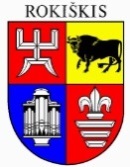 Savivaldybės merasRamūnas GodeliauskasEilės Nr.Gyvenamojo namo, buto adresasNaudingas plotas, kv. mRokiškio miesto seniūnijaRokiškio miesto seniūnijaRokiškio miesto seniūnijaKauno g. 29-17, Rokiškis51,38Laisvės g. 4-12, Rokiškis26,22Panevėžio g. 24-23, Rokiškis50,51Taikos g. 19-315, Rokiškis37,93Taikos g. 23-419A, Rokiškis15,90Vilties g. 10-40, Rokiškis50,14Vilties g. 36-4, Rokiškis66,38Vilties g. 36-6, Rokiškis51,38Vilties g. 36-18, Rokiškis51,38Vilniaus g. 12B-34, Rokiškis45,37Vilniaus g. 15-1, Rokiškis (su pagalbinio ūkio paskirties pastatu – garažu, unikalus Nr. 7392-6001-5032, užstatytas 31,00 kv. m plotas) 44,28Juodupės seniūnijaJuodupės seniūnijaJuodupės seniūnijaLiepų g. 8-3, Juodupės mstl., Rokiškio r. sav. (su 1/9 dalimi pagalbinio ūkio paskirties pastato – ūkinio pastato, unikalus Nr. 7395-2002-3027, užstatytas 122,00 kv. m plotas)20,95Tekstilininkų g. 9-13A, Juodupės mstl., Rokiškio r. sav. (su bendro naudojimo patalpomis pažymėtomis: 13-1; 13-3; 13-4; 13-5 (1/2 iš 15,54 kv.m))28,68 Jūžintų seniūnijaJūžintų seniūnijaJūžintų seniūnijaDurpyno aklg.1-7, Minkūnų k., Rokiškio r. sav.  (su 1/8 dalimi pagalbinio ūkio paskirties pastato – tvarto, unikalus Nr. 7397-4016-5020, užstatytas 122,00 kv. m plotas ir 1/8 dalimi pagalbinio ūkio paskirties pastato – sandėlio, unikalus Nr. 7397-4016-5034, užstatytas 98,00 kv. m plotas)61,84Čelkių g 10A, Čelkių k., Rokiškio r. sav. (su pagalbinio ūkio paskirties pastatu – tvartu, unikalus Nr. 7397-3018-0020, užstatytas 91,00 kv. m plotas)63,55Kamajų seniūnijaKamajų seniūnijaKamajų seniūnijaKaštonų g. 7-3, Salų mstl., Rokiškio r. sav. (su 1/16 dalimi pagalbinio ūkio paskirties pastato – tvarto, unikalus Nr. 7397-2008-5029, užstatytas 228,00 kv. m plotas ir 1/8 dalimi pagalbinio ūkio paskirties pastato – sandėlio, unikalus Nr. 7398-8006-4091, užstatytas 135,00 kv. m plotas)41,53Kriaunų seniūnijaKriaunų seniūnijaKriaunų seniūnijaUžupio g. 16A-2, Pakriaunio k., Rokiškio r. sav. (su 2/8 dalimis pagalbinio ūkio paskirties pastato – malkinės, unikalus Nr. 7398-8006-4060, užstatytas 237,00 kv. m plotas ir 2/8 dalimis pagalbinio ūkio paskirties pastato – viralinės, unikalus Nr. 7397-2008-5034, užstatytas 107,00 kv. m plotas)59,04Pandėlio seniūnijaPandėlio seniūnijaPandėlio seniūnijaPuodžialaukės g. 1-3, Pandėlys, Rokiškio r. sav.49,50Obelių seniūnijaObelių seniūnijaObelių seniūnijaVytauto g. 67-3, Obeliai, Rokiškio r. sav. (su 1/2 dalimi kitų inžinerinių statinių – kiemo statinių (lauko tualetas, pažymėtas plane 1v), unikalus Nr. 7396-8001-7129, ir 1/4 dalimi kitų inžinerinių statinių – kiemo statinių (šulinys pažymėtas plane 2k), unikalus Nr. 7396-8001-711837,17Stoties g. 57A-1, Obeliai, Rokiškio r. sav. (su 1/14 dalimi pagalbinio ūkio paskirties pastato – ūkinio pastato, unikalus Nr. 7393-0004-2028, užstatytas 99,00 kv. m plotas ir 1/14 dalimi kitų inžinerinių statinių – šulinio (pažymėtas plane k), unikalus Nr. 7393-0004-203927,17Vytauto g. 4, Obeliai, Rokiškio r. sav. ½ dalis pagalbinio ūkio pastato – ūkinio pastato, unikalus Nr. 7393-9008-7024, užstatytas 42,00 kv. m plotas-Rokiškio kaimiškoji seniūnijaRokiškio kaimiškoji seniūnijaRokiškio kaimiškoji seniūnijaSniegių g. 38, Skemų., Rokiškio r. sav. (su pagalbinio ūkio paskirties pastatu – tvartu, unikalus Nr. 7395-8012-5022, užstatytas 67,00 kv. m plotas ir kitais inžineriniais statiniais - kiemo statiniais (lauko tualetas), unikalus Nr. 7395-8012-503341,97Melioratorių g. 7D-15, Kavoliškio k., Rokiškio r. sav.47,69Sodo g. 14-6, Kavoliškio k., Rokiškio r. sav.73,79Miegonių k. 18-3, Rokiškio r. sav.88,06Turto valdymo ir ūkio skyriaus vedėjaVioleta Bieliūnaitė-Vanagienė